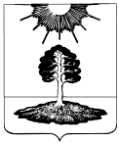 ДУМА закрытого административно-территориальногообразования Солнечный Тверской областиПЯТЫЙ СОЗЫВРЕШЕНИЕО проекте бюджета ЗАТО Солнечный Тверской области на 2017 год и плановый период 2018 и 2019 годовРассмотрев прогноз социально-экономического развития ЗАТО Солнечный, основные направления бюджетной и налоговой политики, основные характеристики бюджета ЗАТО Солнечный на 2017 год и плановый период 2018 и 2019 годов, заключение Ревизионной комиссии ЗАТО Солнечный Дума ЗАТО СолнечныйРЕШИЛА:Принять в первом чтении проект бюджета ЗАТО Солнечный на 2017 год и плановый период 2018 и 2019 годов.Утвердить основные характеристики бюджета ЗАТО Солнечный Тверской области (далее – местный бюджет) на 2017 год:1) общий объем доходов бюджета в сумме 98 959 030,74 руб.;2) общий объем расходов бюджета в сумме 98 959 030,74 руб.Утвердить основные характеристики местного бюджета на 2018 и 2019 годы:1) общий объем доходов бюджета на 2018 год в сумме 84 320 847,92 руб. и на 2019 год в сумме 84 436 471,76 руб.;2) общий объем расходов местного бюджета на 2018 год в сумме 84 320 847,92 руб., на 2019 год в сумме 84 436 471,76 руб.Утвердить прогнозируемые доходы бюджета ЗАТО Солнечный по группам, подгруппам, статьям, подстатьям и элементам доходов классификации доходов бюджетов Российской Федерации на 2016 год согласно приложению 1 к настоящему решению.Установить верхний предел муниципального долга ЗАТО Солнечный Тверской области на 1 января 2018 года равным нулю, в том числе верхний предел долга по муниципальным гарантиям в размере, равном нулю.Установить предельный объем муниципального долга ЗАТО Солнечный Тверской области на 2017 год равном нулю.Установить объем расходов на обслуживание муниципального долга ЗАТО Солнечный Тверской области на 2017 год равном нулю.Установить верхний предел муниципального долга ЗАТО Солнечный Тверской области на 1 января 2019 года равным нулю, в том числе верхний предел долга по муниципальным гарантиям в размере, равном нулю.Установить предельный объем муниципального долга ЗАТО Солнечный Тверской области на 2018 год равном нулю.Установить объем расходов на обслуживание муниципального долга ЗАТО Солнечный Тверской области на 2018 год равном нулю.Установить верхний предел муниципального долга ЗАТО Солнечный Тверской области на 1 января 2020 года равным нулю, в том числе верхний предел долга по муниципальным гарантиям в размере, равном нулю.Установить предельный объем муниципального долга ЗАТО Солнечный Тверской области на 2019 год равном нулю.Установить объем расходов на обслуживание муниципального долга ЗАТО Солнечный Тверской области на 2019 год равном нулю.Установить, что поправки к проекту решения о бюджете ЗАТО Солнечный на 2016 год направляются в бюджетную комиссию Думы ЗАТО Солнечный.           Глава ЗАТО Солнечный                                                                  Е.А. Гаголина12.12.2016№ 45-5